      Donation Request Form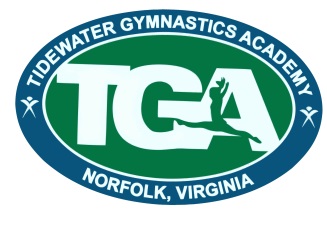 At Tidewater Gymnastics Academy we strive to give back to our community by donating goods and services to groups and organizations that help make Norfolk a better place to live and work. If you would like to request a donation for your group or event, please return this completed form by email: info@tidewatergymnasticsacademy.com or mail: 829 W. 44th Street Norfolk, VA 23508 (or just drop it by the gym). Your Contact Information:NAME _______________________________ TODAY’S DATE: __________________PHONE _______________________ EMAIL ________________________________About Your Organization: Name of Organization ___________________________________________________ What is your Organization’s mission? ____________________________________________________________________________________________________________ Has your organization received a donation from Tidewater Gymnastics Academy in the past? 			YES / NO / DON’T KNOW (please circle).What is your relationship to the Organization? _______________________________________________________________________________________________________What is your relationship to Tidewater Gymnastics Academy (if any)? ____________________________________________________________________________________About the Donation: The name and type of event at which the donation will be used: _________________________________________________________________________________________The event’s goal: _______________________________________________________Type of donation desired: _________________________________________________ What will the donation be used for: Auction/Prize/Raffle (circle one) or Other:____________________________________________Date needed: ______________________________________Who will pick it up? __________________________________Pick up person’s contact number: ______________________Recognition, if any, accorded to Tidewater Gymnastics Academy (at the event, prior, subsequent, etc.): _____________________________________________________________________________________________________________________